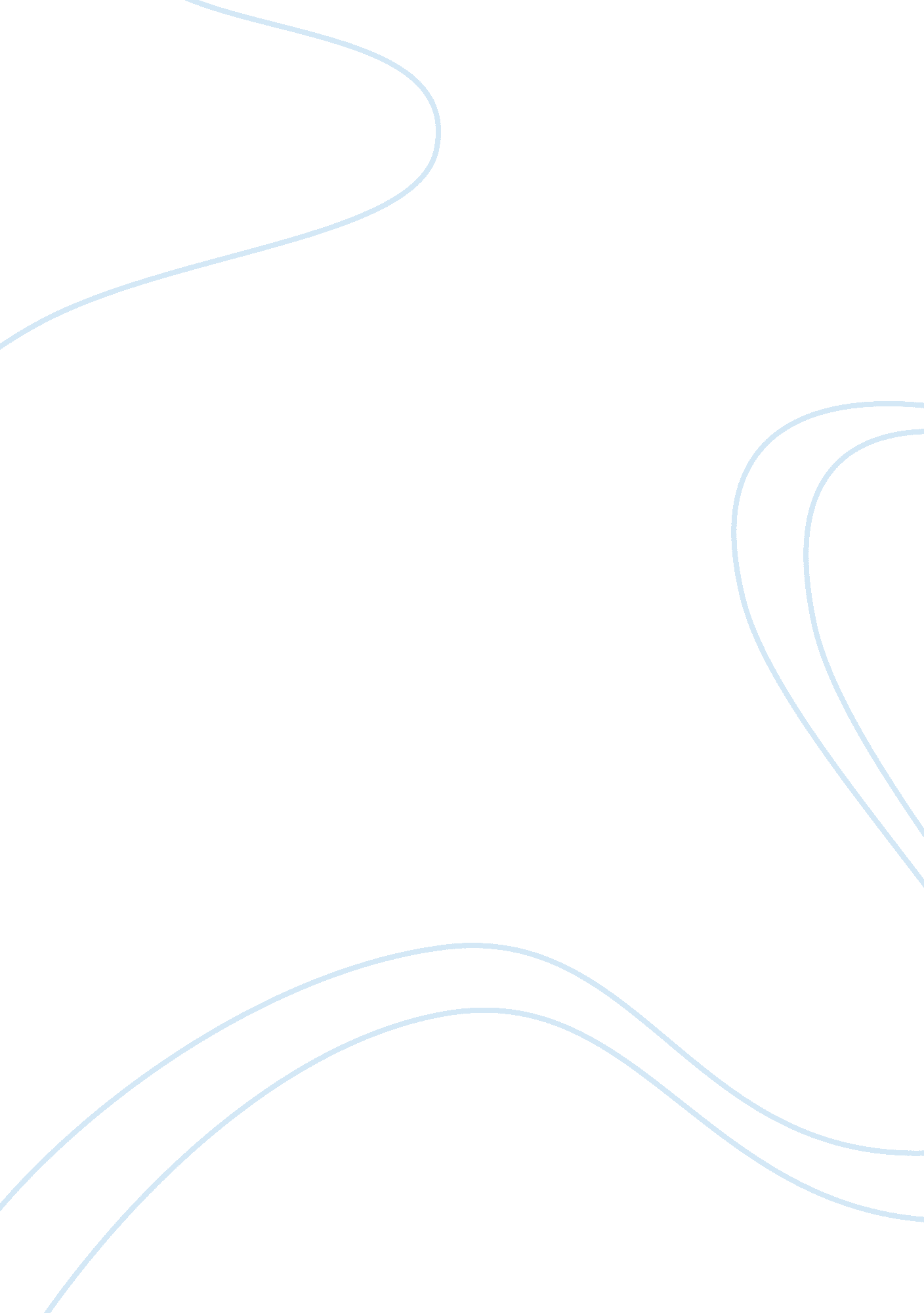 Theories and models of change management flashcard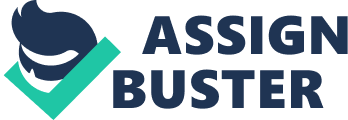 Nothing in this universe is at the province of changeless inactive. Everything is altering. Likewise, administrations are besides altering all the clip. If we look few decennaries back things have changed a batch. Change neither disappears nor dissipates. It is a procedure which is inevitable. What is of import is how we manage the alteration to acquire the best out of it. Change is the major drive force for a company to be advanced and experiment with new direction manners and tools. Changes can convey luck in the company with improved net income borders and satisfied employees provided that the alterations are handled decently with appropriate direction schemes, nevertheless, if the administrations fails to come across the appropriate and effectual direction schemes so it can impact the company severely and at worst even fall ining or bankruptcy. So, the alterations that an administration face has to be planned, organised, directed, controlled and channelled efficaciously. This requires a good leading quality in the leader whoever that might be. Leaderships can be CEO, Mangers, Chairperson or Board of Directors depending on the administration. There are many direction minds at different times who have proposed many different theories and theoretical account sing the nature of alteration direction and how to pull off the alterations efficaciously for better of the administrations. The following subdivision of this essay will look at the different direction minds and their direction theories and theoretical accounts and their relevancy with the altering concern environment and how it is important for an administration to undergo alterations for its prosperity and advancement. One of the first and most popular theories of alteration direction was given by Kurt Lewin ( 1890-1947 ) . Lewin ‘ s theoretical account is instead simple nevertheless other alteration direction theories are based on this theoretical account. Lewin ‘ s theoretical account of alteration is divided into three phases of unfreeze, alteration and freezing mentioning 3 phases of alterations The first measure in the alteration in the behavior is to dissolve the bing state of affairs which is besides called quo province which is the equilibrium province. Unfreezing of the quo province is really of import to interrupt the opposition from the alteration. It can be done with either increasing drive forces off from the quo province or diminish the restraining forces that negatively affects the motion off from the equilibrium or utilize the both method. ( Stephen, 2003 ) The 2nd measure which is the alteration phase is the motion where all the alterations happen. This motion can be facilitated with by carrying the employees to hold on the alterations, stating them the benefits of the alterations and doing them certain that everybody has to work together to acquire the best out of the alterations and demo them new positions. ( Stephen, 2003 ) The 3rd measure is the freeze phase which is the measure after the alteration has been implemented. This phase of the alteration is required for the alterations to lodge over clip. Sustainability is really of import when new alterations have been made. The new alterations have to be decently institutionalised and officially accepted by all. The existent integrating of the new alterations takes topographic point in this unfreeze phase. ( Stephen, 2003 ) Harmonizing to Lewin ( 1951 ) driving forces facilitate alteration because they push employees in the coveted way. Restraining forces hinder alteration because they push employees in the opposite way. Therefore, these forces must be analyzed and Lewin ‘ s three-step theoretical account can assist switch the balance in the way of the planned alteration. Changes are really important since alterations makes new and improved thoughts to implement into action possible. ( Kanter, R. et Al. 1992 ) After Lewin ‘ s theoretical account many other authors upgraded his theory doing it more effectual nevertheless the cardinal facets were still at that place. One of the most popular theoretical account of alteration direction is Kotter ‘ s eight measure theoretical account ( Kotter, 1995 ) . Harmonizing to Kotter, successful execution of alteration depends on the eight stairss as proposed by him. Jumping any one of the eight stairss might make semblance of hurrying of the procedure but it does non better the effectivity of alteration. ( Singh, 1963 ) His eight stairss include the undermentioned stairss: Make a sense of urgency: This measure includes analyzing the market and analyzing the possible hazards and chances along with the competition in the market. ( Kotter, 1996 ) Establishing the powerful group to steer the alteration: This measure is to make a group which is capable to manage the alterations and has adequate power to take the attempt. The group should be encouraged to work as a squad. ( Kotter, 1996 ) Develop a vision: This phase includes making a proper vision of alteration in the administration. Apart from this the alteration should be extremely focussed and should be in instead simple signifier so that everyone understands and accepts. ( Kotter, 1996 ) Communicate the vision: The vision that has been proposed has to be delivered or explained to everyone. A good communicating of the vision is really of import. ( Kotter, 1996 ) Empower staff: The following measure is authorising the staffs. This measure includes taking hurdlings in the alteration and encouraging new and unconventional thoughts and ways of making things. ( Kotter, 1996 ) Ensure there are short footings win: It is really of import to maintain the staffs motivated. Short term wins assist the staffs to stay motivated. This besides helps the support needed for the alteration. ( Kotter, 1996 ) Consolidate additions: Administration should look into the policies that inhibit or restrain the alterations and if there are any, they should be changed. The policies that catalyse the alterations should be brought in to action to rush up the alteration and efficiency. ( Kotter, 1996 ) Institutionalise the alteration in the civilization of the administration: the alterations that have been made should be institutionalised or embedded in the administration as a civilization and should be linked with the public presentation and leading. ( Kotter, 1996 ) The first four stairss of Kotter ‘ s eight theoretical account act as a deicer a hard-boiled equilibrium. Phases five to seven is the debut of many new alterations. It resembles with the alteration stage in the Lewin ‘ s theoretical account. The last stage grounds the alterations that have been made into the concern or administration civilization. The success and betterment of the administration depends on the proper follow of the sequence. ( Kotter, 1996 ) The following alteration direction theoretical account is the ADKAR theoretical account proposed by Jeffery M Hait ( 2006 ) . ADKAR is fundamentally a model to understand alteration in the single degree which was later used in the field of concern and direction. It comprises of five elements which are Awareness ( of the demand of alteration ) , Desire ( to back up and take part in the alteration ) , Knowledge ( of how to alter ) , Ability ( to implement required accomplishments and behaviors ) and Reinforcement ( to prolong the alteration ) . ( Hait, 2006 ) Awareness represents the apprehension of the demand of the alteration along with the nature and the affects of non traveling through the alteration. ( Haitt, 2006 ) Desire represents the desire to take part in the alteration. Even though desire is much more about the personal pick, it can be created with the intrinsic environment. There are many factors that create desire in the person about the alterations. ( Haitt, 2006 ) Knowledge is the fundamentally the preparations and information entree about how to alter. Knowledge is really of import as it is really necessary to hold preparations and information entree to implement the alteration. ( Haitt, 2006 ) Ability shows the existent execution of the alteration at the needed gait. It besides represents the transition for cognition into action. How good the alterations have been executed depends on the ability of the group or an single. ( Haitt, 2006 ) Reinforcement represents the sustainability of the alteration. Sustainability depends on both the intrinsic and extrinsic factors. External factors include acknowledgment, wagess and jubilations that are tied to the realization of the alteration. The internal factor is the sense of accomplishment among the persons sing the alteration. ( Haitt, 2006 ) The ADKAR theoretical account is in really much consecutive mode. It clearly represents how an single experiences alteration. Desire can non come before consciousness because desires are merely triggered when we are cognizant, likewise cognition can non come earlier desire as we do non seek for the cognition before we have desire for it and likewise ability and support. ( Haitt, 2006 ) Having discussed the theoretical accounts of alteration direction it is really of import to cognize that these theoretical accounts were non created merely for the interest of making. Their deductions have been extremely good in the existent context. It is really of import to gain that the importance of the alteration in the corporate society. Technological inventions and globalization has made this universe a much smaller topographic point. Changing harmonizing to the altering universe is necessary otherwise you merely dawdle behind and can go really difficult to acquire along all over once more. To last and thrive administrations must follow schemes that realistically reflect their ability to pull off multiple future scenarios. ( Paton, McCalman, 2000 ) Business and directors are now faced with of all time more complex and high dynamic operating environments than earlier. If we take a existent life illustration so we can see that the auto companies nowadays non merely industry autos these yearss but they do much more than merely make the fabrication. They are involved in how to administer them more widely and how to acquire more market portion and fabrication more diverse scope of autos. Another existent life illustration is the illustration of BRITISH AIRWAYS. Back in 1981 BRITISH AIRWAYS appointed a new president. When he was appointed the company was really inefficient and was n’t decently using the resources. He so made a batch of alterations in the company and restructured the whole company. For this he foremost analysed and realised that the company needed a batch of alterations to derive more net income borders and he did so through alteration direction methodological analysis. Then he analysed the countries for the alteration. The company so consistently reduced the staffs. However, before making this, through his alteration direction leading, he let the company know about the demand for alteration to fix them for the approaching alterations and the benefits behind it. He was able to allow the company know about the alterations about to go on which shows a good communicating and was able to direct the company to prosperity and success. Change as we already said is inevitable and no 1 can get away the alteration. The fright of seting into new alterations and hazards that brings along with it is the ground that restrains the alteration. Having said that alteration is one of the most of import parts of the growing. There can ne’er be development and growing without alteration. That ‘ s why different authors and direction minds have published different theories and theoretical account to analyze the mechanism of alteration so as to better understand the alteration. These theories work as a testimony to the fact that the alteration is a existent phenomenon and can be analyzed through different stairss and methods. As I have discussed three theoretical accounts of alteration direction in this essay, each theoretical account follows the same basic cardinal model of the mechanism of alteration. However, each theoretical account has a different manner of looking at the things. Lewin ‘ s theoretical account is instead simple which sees alteration into 3 phases resembling it to the phases before the alteration, during the alteration and after the alteration. Lewin ‘ s theoretical account is more of a generalized theoretical account. So, Lewin ‘ s theoretical account of alteration exhibits the forces that either addition or keep the alterations. To sum up, when the combined strength of one force is greater than the combined strength of the restraining forces, so the alteration is more likely to go on. ( Stephen, 2003 ) It besides says what the factors are that we have to see during the procedure of alteration. Kotter ‘ s eight theoretical account theory sees the alteration phenomenon into eight different phases. Kotter has defined the alteration procedure into many different phases which gives us a more clear thought of how alteration happens and how a company win through alteration. Kotter ‘ s theoretical account describes how market analysis creates the demand of alterations and how the alterations have to be good communicated to the member of staffs to actuate them for the alteration. The following theory ADKAR sees change more from individualistic point instead than the alteration itself. ADKAR says that the staffs have to be cognizant about the demand of alteration which creates desire for the alteration. Knowledge increases the ability to get by with the alterations and support stabilises the alterations. ADKAR fundamentally cover all the major facets of alteration. These three theoretical accounts of alterations have a really good deduction in the existent universe. Lewin ‘ s theoretical account being instead simple might non be appropriate for the current alteration in the concern universe nevertheless the cardinal facet of alteration is at that place. Kotter ‘ s eight theoretical account and ADKAR are rather similar. Kotter ‘ s theoretical account focal point more on the alteration itself nevertheless ADKAR focuses on the single degree. I feel that Kotter ‘ s theoretical account covers about all the facets of the alteration. It non merely tells about the demand of alteration but besides how the alterations have to be implemented. It talks about the communicating and encouraging each other to work as a squad. Apart from this it besides says about authorising staffs which is really of import and besides the motivation factors like short term win makes this theoretical account much more applicable for all sorts of establishments and more dependable. With the terminal of my literature reappraisal I would wish to research further on the subject: “ Importance of alteration for a comfortable hereafter. ” 